Programa de Control de Remediación Pasivos y Riesgo AmbientalDirección Provincial de Evaluación de Impacto Ambiental Ministerio de AmbientePor medio de la presente [NOMBRE Y APELLIDO] en mi carácter de [PROPIETARIO/REPRESENTANTE LEGAL/APODERADO], de [RAZÓN SOCIAL RESPONSABLE DE LA CONTAMINACIÓN], sobre las actuaciones que tramitan por Expediente N° EX-xxxx-xxxxxxx-GDEBA-DGAOPDS declaro la siguiente dirección de correo electrónico en calidad de Domicilio Electrónico Constituido en los términos de la Ley Provincial N° 15.230 _____________@_________________, prestando conformidad para recibir las notificaciones tramitadas en el mismo.De igual forma, desde el mail declarado, se remitirá toda presentación de documentación y/o información que se requiera agregar al expediente en cuestión. La misma será enviada en formato PDF al correo electrónico de la Mesa de Entradas de este Ministerio mesadeentradas@ambiente.gba.gob.ar.Dejo constancia que me comprometo a acceder al mismo con periodicidad necesaria a fin de tomar conocimiento de las notificaciones allí recibidas, y enviar el acuse de recepción del mismo toda vez que sea requerido.Firma:_____________________D.N.I. _____________________Fecha: _____________________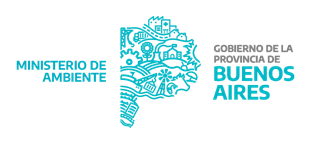 